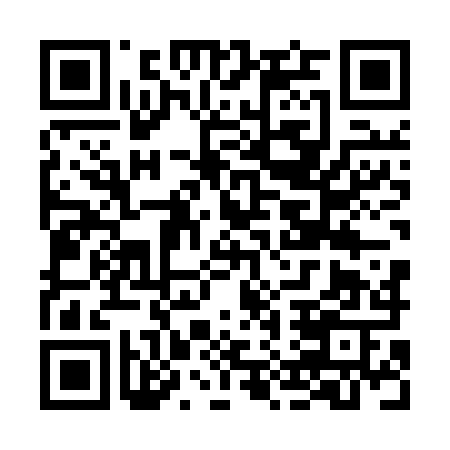 Prayer times for Monte de Bras Varela, PortugalMon 1 Apr 2024 - Tue 30 Apr 2024High Latitude Method: Angle Based RulePrayer Calculation Method: Muslim World LeagueAsar Calculation Method: HanafiPrayer times provided by https://www.salahtimes.comDateDayFajrSunriseDhuhrAsrMaghribIsha1Mon5:447:151:356:057:569:222Tue5:427:141:356:067:579:233Wed5:407:121:356:067:589:244Thu5:397:111:346:077:589:255Fri5:377:091:346:087:599:266Sat5:357:081:346:088:009:287Sun5:337:061:336:098:019:298Mon5:327:051:336:108:029:309Tue5:307:031:336:108:039:3110Wed5:287:021:336:118:049:3211Thu5:267:001:326:118:059:3412Fri5:246:591:326:128:069:3513Sat5:236:571:326:128:079:3614Sun5:216:561:326:138:089:3715Mon5:196:541:316:148:099:3916Tue5:176:531:316:148:109:4017Wed5:156:511:316:158:119:4118Thu5:146:501:316:158:129:4319Fri5:126:491:316:168:139:4420Sat5:106:471:306:168:149:4521Sun5:086:461:306:178:159:4722Mon5:076:441:306:188:169:4823Tue5:056:431:306:188:179:4924Wed5:036:421:306:198:189:5125Thu5:016:401:296:198:199:5226Fri5:006:391:296:208:209:5327Sat4:586:381:296:208:219:5528Sun4:566:371:296:218:229:5629Mon4:556:351:296:218:239:5730Tue4:536:341:296:228:249:59